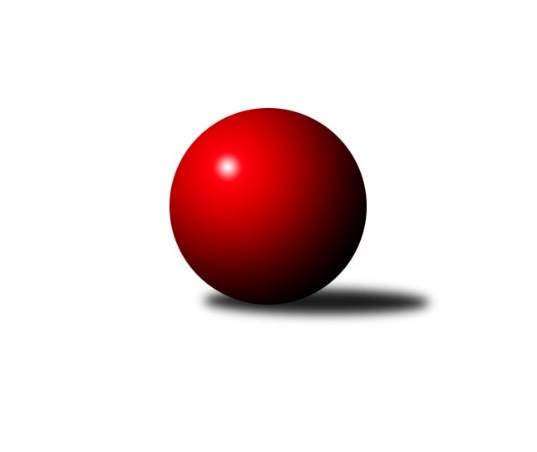 Č.14Ročník 2010/2011	15.8.2024 3.KLM A 2010/2011Statistika 14. kolaTabulka družstev:		družstvo	záp	výh	rem	proh	skore	sety	průměr	body	plné	dorážka	chyby	1.	TJ Jiskra Šabina	14	9	1	4	61.0 : 51.0 	(170.5 : 165.5)	3186	19	2142	1044	26.7	2.	KK Karlovy Vary	14	9	0	5	65.0 : 47.0 	(175.0 : 161.0)	3153	18	2138	1015	24.8	3.	TJ VTŽ Chomutov	14	8	1	5	59.5 : 52.5 	(179.5 : 156.5)	3198	17	2151	1048	29.7	4.	Kuželky Ji.Hazlov B	14	8	1	5	57.0 : 55.0 	(170.5 : 165.5)	3134	17	2111	1023	29.9	5.	SKK Podbořany	14	8	0	6	67.0 : 45.0 	(177.5 : 158.5)	3206	16	2142	1063	23.2	6.	TJ Kovohutě Příbram	14	6	3	5	56.0 : 56.0 	(172.5 : 163.5)	3142	15	2111	1030	28.2	7.	KK Konstruktiva Praha  B	14	6	2	6	54.0 : 58.0 	(175.0 : 161.0)	3153	14	2138	1016	26.6	8.	TJ Slovan Karlovy Vary	14	6	1	7	59.0 : 53.0 	(175.5 : 160.5)	3190	13	2128	1061	24.4	9.	TJ Dobřany	14	6	1	7	58.5 : 53.5 	(165.0 : 171.0)	3152	13	2136	1016	31.6	10.	TJ Jiskra Hazlov A	14	6	0	8	49.0 : 63.0 	(150.5 : 185.5)	3118	12	2100	1018	33.6	11.	SKK Rokycany B	14	5	0	9	50.0 : 62.0 	(159.0 : 177.0)	3148	10	2119	1028	29.6	12.	KK Slavoj Praha B	14	2	0	12	36.0 : 76.0 	(145.5 : 190.5)	3164	4	2122	1042	31Tabulka doma:		družstvo	záp	výh	rem	proh	skore	sety	průměr	body	maximum	minimum	1.	KK Karlovy Vary	7	7	0	0	47.0 : 9.0 	(108.0 : 60.0)	3371	14	3448	3311	2.	TJ Jiskra Šabina	7	7	0	0	41.0 : 15.0 	(96.5 : 71.5)	3100	14	3153	3002	3.	SKK Podbořany	7	6	0	1	43.0 : 13.0 	(103.0 : 65.0)	3387	12	3489	3336	4.	TJ Slovan Karlovy Vary	7	5	0	2	36.0 : 20.0 	(96.0 : 72.0)	3278	10	3377	3192	5.	TJ VTŽ Chomutov	7	5	0	2	33.5 : 22.5 	(99.0 : 69.0)	3118	10	3188	3018	6.	KK Konstruktiva Praha  B	7	4	2	1	33.0 : 23.0 	(93.5 : 74.5)	3260	10	3337	3196	7.	Kuželky Ji.Hazlov B	7	5	0	2	32.0 : 24.0 	(91.0 : 77.0)	3193	10	3313	3096	8.	TJ Dobřany	7	4	1	2	36.0 : 20.0 	(97.0 : 71.0)	3249	9	3414	3143	9.	TJ Kovohutě Příbram	7	3	2	2	29.0 : 27.0 	(90.5 : 77.5)	3075	8	3171	2970	10.	SKK Rokycany B	7	3	0	4	28.0 : 28.0 	(85.0 : 83.0)	3190	6	3218	3124	11.	TJ Jiskra Hazlov A	7	3	0	4	26.0 : 30.0 	(80.0 : 88.0)	3165	6	3295	3052	12.	KK Slavoj Praha B	7	0	0	7	14.0 : 42.0 	(66.0 : 102.0)	3097	0	3170	3027Tabulka venku:		družstvo	záp	výh	rem	proh	skore	sety	průměr	body	maximum	minimum	1.	TJ Kovohutě Příbram	7	3	1	3	27.0 : 29.0 	(82.0 : 86.0)	3153	7	3298	2938	2.	TJ VTŽ Chomutov	7	3	1	3	26.0 : 30.0 	(80.5 : 87.5)	3215	7	3281	3116	3.	Kuželky Ji.Hazlov B	7	3	1	3	25.0 : 31.0 	(79.5 : 88.5)	3140	7	3238	3023	4.	TJ Jiskra Hazlov A	7	3	0	4	23.0 : 33.0 	(70.5 : 97.5)	3126	6	3232	2964	5.	TJ Jiskra Šabina	7	2	1	4	20.0 : 36.0 	(74.0 : 94.0)	3200	5	3340	3060	6.	SKK Podbořany	7	2	0	5	24.0 : 32.0 	(74.5 : 93.5)	3175	4	3378	3033	7.	TJ Dobřany	7	2	0	5	22.5 : 33.5 	(68.0 : 100.0)	3136	4	3231	2991	8.	KK Slavoj Praha B	7	2	0	5	22.0 : 34.0 	(79.5 : 88.5)	3176	4	3263	2965	9.	SKK Rokycany B	7	2	0	5	22.0 : 34.0 	(74.0 : 94.0)	3142	4	3212	2987	10.	KK Konstruktiva Praha  B	7	2	0	5	21.0 : 35.0 	(81.5 : 86.5)	3136	4	3269	3003	11.	KK Karlovy Vary	7	2	0	5	18.0 : 38.0 	(67.0 : 101.0)	3159	4	3424	2976	12.	TJ Slovan Karlovy Vary	7	1	1	5	23.0 : 33.0 	(79.5 : 88.5)	3177	3	3279	3031Tabulka podzimní části:		družstvo	záp	výh	rem	proh	skore	sety	průměr	body	doma	venku	1.	KK Karlovy Vary	11	8	0	3	58.0 : 30.0 	(141.0 : 123.0)	3180	16 	6 	0 	0 	2 	0 	3	2.	Kuželky Ji.Hazlov B	11	7	1	3	48.0 : 40.0 	(135.5 : 128.5)	3154	15 	4 	0 	1 	3 	1 	2	3.	SKK Podbořany	11	7	0	4	55.0 : 33.0 	(142.5 : 121.5)	3211	14 	5 	0 	0 	2 	0 	4	4.	TJ Jiskra Šabina	11	6	1	4	40.0 : 48.0 	(124.5 : 139.5)	3172	13 	5 	0 	0 	1 	1 	4	5.	KK Konstruktiva Praha  B	11	5	2	4	44.0 : 44.0 	(140.5 : 123.5)	3197	12 	3 	2 	1 	2 	0 	3	6.	TJ VTŽ Chomutov	11	5	1	5	44.5 : 43.5 	(136.5 : 127.5)	3162	11 	4 	0 	2 	1 	1 	3	7.	TJ Kovohutě Příbram	11	4	3	4	43.0 : 45.0 	(130.5 : 133.5)	3126	11 	2 	2 	2 	2 	1 	2	8.	SKK Rokycany B	11	5	0	6	44.0 : 44.0 	(131.0 : 133.0)	3131	10 	3 	0 	3 	2 	0 	3	9.	TJ Slovan Karlovy Vary	11	4	1	6	45.0 : 43.0 	(139.0 : 125.0)	3186	9 	3 	0 	2 	1 	1 	4	10.	TJ Dobřany	11	4	1	6	40.5 : 47.5 	(126.0 : 138.0)	3175	9 	2 	1 	2 	2 	0 	4	11.	TJ Jiskra Hazlov A	11	4	0	7	36.0 : 52.0 	(116.0 : 148.0)	3124	8 	3 	0 	3 	1 	0 	4	12.	KK Slavoj Praha B	11	2	0	9	30.0 : 58.0 	(121.0 : 143.0)	3167	4 	0 	0 	5 	2 	0 	4Tabulka jarní části:		družstvo	záp	výh	rem	proh	skore	sety	průměr	body	doma	venku	1.	TJ Jiskra Šabina	3	3	0	0	21.0 : 3.0 	(46.0 : 26.0)	3207	6 	2 	0 	0 	1 	0 	0 	2.	TJ VTŽ Chomutov	3	3	0	0	15.0 : 9.0 	(43.0 : 29.0)	3204	6 	1 	0 	0 	2 	0 	0 	3.	TJ Dobřany	3	2	0	1	18.0 : 6.0 	(39.0 : 33.0)	3152	4 	2 	0 	0 	0 	0 	1 	4.	TJ Slovan Karlovy Vary	3	2	0	1	14.0 : 10.0 	(36.5 : 35.5)	3249	4 	2 	0 	0 	0 	0 	1 	5.	TJ Kovohutě Příbram	3	2	0	1	13.0 : 11.0 	(42.0 : 30.0)	3207	4 	1 	0 	0 	1 	0 	1 	6.	TJ Jiskra Hazlov A	3	2	0	1	13.0 : 11.0 	(34.5 : 37.5)	3164	4 	0 	0 	1 	2 	0 	0 	7.	SKK Podbořany	3	1	0	2	12.0 : 12.0 	(35.0 : 37.0)	3203	2 	1 	0 	1 	0 	0 	1 	8.	KK Konstruktiva Praha  B	3	1	0	2	10.0 : 14.0 	(34.5 : 37.5)	3152	2 	1 	0 	0 	0 	0 	2 	9.	Kuželky Ji.Hazlov B	3	1	0	2	9.0 : 15.0 	(35.0 : 37.0)	3102	2 	1 	0 	1 	0 	0 	1 	10.	KK Karlovy Vary	3	1	0	2	7.0 : 17.0 	(34.0 : 38.0)	3177	2 	1 	0 	0 	0 	0 	2 	11.	SKK Rokycany B	3	0	0	3	6.0 : 18.0 	(28.0 : 44.0)	3194	0 	0 	0 	1 	0 	0 	2 	12.	KK Slavoj Praha B	3	0	0	3	6.0 : 18.0 	(24.5 : 47.5)	3151	0 	0 	0 	2 	0 	0 	1 Zisk bodů pro družstvo:		jméno hráče	družstvo	body	zápasy	v %	dílčí body	sety	v %	1.	Lukáš Jarosch 	SKK Podbořany  	12	/	13	(92%)	36.5	/	52	(70%)	2.	Vladimír Šána 	SKK Podbořany  	12	/	13	(92%)	36	/	52	(69%)	3.	Josef Pauch 	SKK Rokycany B 	12	/	13	(92%)	35.5	/	52	(68%)	4.	Stanislav st. Březina 	KK Slavoj Praha B 	12	/	14	(86%)	40	/	56	(71%)	5.	Oldřich Hendl 	TJ Kovohutě Příbram  	12	/	14	(86%)	35.5	/	56	(63%)	6.	Jaroslav Roj 	TJ Kovohutě Příbram  	11	/	13	(85%)	34.5	/	52	(66%)	7.	Ota Maršát st.	TJ Jiskra Hazlov A 	11	/	14	(79%)	32.5	/	56	(58%)	8.	Petr Beneš 	TJ Jiskra Šabina  	10	/	14	(71%)	32.5	/	56	(58%)	9.	Ladislav ml. Urban 	KK Karlovy Vary 	10	/	14	(71%)	32	/	56	(57%)	10.	Pavel Wohlmuth 	KK Konstruktiva Praha  B 	9	/	12	(75%)	34	/	48	(71%)	11.	Tomáš Pavlík 	TJ Slovan Karlovy Vary 	9	/	13	(69%)	36.5	/	52	(70%)	12.	Pavel Kohlíček 	KK Konstruktiva Praha  B 	9	/	13	(69%)	29.5	/	52	(57%)	13.	Josef ml. Fišer ml.	TJ Dobřany 	9	/	14	(64%)	31.5	/	56	(56%)	14.	Luboš Havel 	TJ VTŽ Chomutov 	8.5	/	13	(65%)	29	/	52	(56%)	15.	Martin Černý 	TJ VTŽ Chomutov 	8	/	10	(80%)	29	/	40	(73%)	16.	Jiří Kodalík 	TJ Dobřany 	8	/	11	(73%)	24	/	44	(55%)	17.	Zdeněk Černý 	TJ VTŽ Chomutov 	8	/	12	(67%)	31	/	48	(65%)	18.	Jaroslav Otto 	TJ Dobřany 	8	/	12	(67%)	27	/	48	(56%)	19.	Pavel Řehánek 	KK Slavoj Praha B 	8	/	13	(62%)	25	/	52	(48%)	20.	Štěpán Šreiber 	SKK Rokycany B 	8	/	13	(62%)	23	/	52	(44%)	21.	Miroslav Bubla 	TJ Jiskra Šabina  	8	/	14	(57%)	33.5	/	56	(60%)	22.	Petr Hájek 	Kuželky Ji.Hazlov B 	8	/	14	(57%)	33	/	56	(59%)	23.	Václav Hlaváč st.	TJ Slovan Karlovy Vary 	8	/	14	(57%)	31.5	/	56	(56%)	24.	Jan Vank 	KK Karlovy Vary 	8	/	14	(57%)	31	/	56	(55%)	25.	Michael Wittwar 	Kuželky Ji.Hazlov B 	8	/	14	(57%)	30.5	/	56	(54%)	26.	Jan Koubský 	TJ Dobřany 	7.5	/	14	(54%)	26	/	56	(46%)	27.	Jan Barchánek 	KK Konstruktiva Praha  B 	7	/	11	(64%)	26	/	44	(59%)	28.	Martin Provazník 	TJ Dobřany 	7	/	11	(64%)	23	/	44	(52%)	29.	Lubomír Martinek 	KK Karlovy Vary 	7	/	12	(58%)	25.5	/	48	(53%)	30.	Miroslav Handšuh 	TJ Slovan Karlovy Vary 	7	/	13	(54%)	28	/	52	(54%)	31.	Jaroslav Solín 	TJ Jiskra Hazlov A 	7	/	14	(50%)	32	/	56	(57%)	32.	Josef Ženíšek 	KK Karlovy Vary 	7	/	14	(50%)	29	/	56	(52%)	33.	Rudolf Hofmann 	SKK Podbořany  	7	/	14	(50%)	28.5	/	56	(51%)	34.	Stanislav Novák 	Kuželky Ji.Hazlov B 	7	/	14	(50%)	27	/	56	(48%)	35.	Ladislav st. Urban 	KK Karlovy Vary 	6	/	7	(86%)	14	/	28	(50%)	36.	Pavel Kučera 	TJ Jiskra Šabina  	6	/	9	(67%)	20	/	36	(56%)	37.	Ondřej Šárovec 	KK Konstruktiva Praha  B 	6	/	10	(60%)	21.5	/	40	(54%)	38.	Stanislav st. Šmíd st.	TJ VTŽ Chomutov 	6	/	11	(55%)	24.5	/	44	(56%)	39.	Evžen Valtr 	KK Slavoj Praha B 	6	/	12	(50%)	26	/	48	(54%)	40.	František Průša 	TJ Slovan Karlovy Vary 	6	/	12	(50%)	26	/	48	(54%)	41.	Jiří Beneš 	TJ Jiskra Šabina  	6	/	12	(50%)	23.5	/	48	(49%)	42.	Jiří Hojsák 	TJ Slovan Karlovy Vary 	6	/	12	(50%)	20.5	/	48	(43%)	43.	Petr Richtárech 	SKK Podbořany  	6	/	13	(46%)	23.5	/	52	(45%)	44.	Václav Pop 	SKK Podbořany  	6	/	13	(46%)	22.5	/	52	(43%)	45.	Petr Jedlička 	TJ Jiskra Hazlov A 	6	/	14	(43%)	28	/	56	(50%)	46.	Petr Haken 	Kuželky Ji.Hazlov B 	6	/	14	(43%)	26	/	56	(46%)	47.	Roman Folta 	TJ VTŽ Chomutov 	5	/	8	(63%)	21.5	/	32	(67%)	48.	Robert st. Suchomel st.	TJ VTŽ Chomutov 	5	/	9	(56%)	17	/	36	(47%)	49.	Pavel Boháč 	KK Karlovy Vary 	5	/	11	(45%)	25.5	/	44	(58%)	50.	Jaroslav ml. Pleticha ml.	KK Konstruktiva Praha  B 	5	/	12	(42%)	25.5	/	48	(53%)	51.	Petr Kříž 	TJ Kovohutě Příbram  	5	/	12	(42%)	25.5	/	48	(53%)	52.	Martin Maršálek 	SKK Rokycany B 	5	/	12	(42%)	24	/	48	(50%)	53.	Jan Weigert 	TJ Kovohutě Příbram  	5	/	13	(38%)	28.5	/	52	(55%)	54.	Pavel Staša 	TJ Slovan Karlovy Vary 	5	/	13	(38%)	21.5	/	52	(41%)	55.	Pavel Repčík 	Kuželky Ji.Hazlov B 	5	/	14	(36%)	27	/	56	(48%)	56.	Vladimír Veselý st.	Kuželky Ji.Hazlov B 	5	/	14	(36%)	27	/	56	(48%)	57.	Petr Fara 	SKK Rokycany B 	5	/	14	(36%)	26	/	56	(46%)	58.	Jaroslav Bulant 	TJ Jiskra Hazlov A 	4	/	9	(44%)	15.5	/	36	(43%)	59.	Bedřich Varmuža 	SKK Rokycany B 	4	/	12	(33%)	21.5	/	48	(45%)	60.	Pavel Benčík 	TJ Jiskra Hazlov A 	4	/	13	(31%)	19	/	52	(37%)	61.	Martin Trakal 	TJ Slovan Karlovy Vary 	3	/	4	(75%)	7	/	16	(44%)	62.	Pavel Sloup 	TJ Dobřany 	3	/	7	(43%)	14	/	28	(50%)	63.	Jan Králík 	KK Konstruktiva Praha  B 	3	/	9	(33%)	15.5	/	36	(43%)	64.	Petr Čolák 	KK Karlovy Vary 	3	/	9	(33%)	15	/	36	(42%)	65.	Jan Ambra 	SKK Podbořany  	3	/	10	(30%)	19	/	40	(48%)	66.	Milan Vrabec 	TJ Dobřany 	3	/	10	(30%)	13.5	/	40	(34%)	67.	Jiří Kačírek 	TJ Jiskra Šabina  	3	/	11	(27%)	19	/	44	(43%)	68.	David Hošek 	TJ Kovohutě Příbram  	3	/	13	(23%)	21.5	/	52	(41%)	69.	Bohumil Maněna 	TJ Jiskra Šabina  	3	/	13	(23%)	20	/	52	(38%)	70.	Jindřich Seidl 	TJ Jiskra Hazlov A 	2	/	2	(100%)	5.5	/	8	(69%)	71.	Jaroslav Pichl 	KK Slavoj Praha B 	2	/	2	(100%)	5.5	/	8	(69%)	72.	Zdeněk Eichler 	TJ Jiskra Hazlov A 	2	/	3	(67%)	5.5	/	12	(46%)	73.	Jaroslav Lefner 	SKK Podbořany  	2	/	4	(50%)	8.5	/	16	(53%)	74.	Petr Polák 	TJ Kovohutě Příbram  	2	/	4	(50%)	8	/	16	(50%)	75.	Luboš Řezáč 	TJ Kovohutě Příbram  	2	/	4	(50%)	7.5	/	16	(47%)	76.	Michal Wohlmuth 	SKK Rokycany B 	2	/	5	(40%)	9	/	20	(45%)	77.	Jaroslav Nový 	TJ Jiskra Šabina  	2	/	6	(33%)	11	/	24	(46%)	78.	Libor Bureš 	SKK Rokycany B 	2	/	9	(22%)	11.5	/	36	(32%)	79.	Miroslav Bubeník 	KK Slavoj Praha B 	2	/	9	(22%)	10	/	36	(28%)	80.	Petr Pravlovský 	KK Slavoj Praha B 	2	/	13	(15%)	18	/	52	(35%)	81.	Tomáš Pittner 	SKK Rokycany B 	1	/	1	(100%)	3	/	4	(75%)	82.	Zdeněk Lukáš 	TJ Kovohutě Příbram  	1	/	1	(100%)	3	/	4	(75%)	83.	Tomáš Ćíž 	TJ Kovohutě Příbram  	1	/	1	(100%)	2	/	4	(50%)	84.	Václav Posejpal 	KK Konstruktiva Praha  B 	1	/	2	(50%)	5	/	8	(63%)	85.	Václav Zápotočný 	TJ Slovan Karlovy Vary 	1	/	2	(50%)	3.5	/	8	(44%)	86.	Jaroslav Wagner 	SKK Podbořany  	1	/	2	(50%)	3	/	8	(38%)	87.	Arnošt Filo 	TJ VTŽ Chomutov 	1	/	6	(17%)	9	/	24	(38%)	88.	Antonín Doubrava 	KK Konstruktiva Praha  B 	1	/	10	(10%)	14.5	/	40	(36%)	89.	František st. Mazák st.	TJ Jiskra Hazlov A 	1	/	12	(8%)	12	/	48	(25%)	90.	Stanislav ml. Březina ml.	KK Slavoj Praha B 	0	/	1	(0%)	1	/	4	(25%)	91.	Josef st. Fišer 	TJ Dobřany 	0	/	1	(0%)	1	/	4	(25%)	92.	Ladislav Moulis 	SKK Rokycany B 	0	/	1	(0%)	1	/	4	(25%)	93.	Robert Ambra 	SKK Podbořany  	0	/	1	(0%)	0	/	4	(0%)	94.	Stanislav ml. Šmíd ml.	TJ VTŽ Chomutov 	0	/	2	(0%)	3	/	8	(38%)	95.	Josef Dienstbier 	SKK Rokycany B 	0	/	2	(0%)	1	/	8	(13%)	96.	Václav Veselý  	TJ Jiskra Hazlov A 	0	/	2	(0%)	0.5	/	8	(6%)	97.	Stanislav Novák 	TJ VTŽ Chomutov 	0	/	3	(0%)	2	/	12	(17%)	98.	Václav Pinc 	TJ Kovohutě Příbram  	0	/	5	(0%)	5.5	/	20	(28%)	99.	Roman Cypro 	KK Slavoj Praha B 	0	/	5	(0%)	4	/	20	(20%)	100.	Jakub Pytlík 	KK Slavoj Praha B 	0	/	10	(0%)	12.5	/	40	(31%)Průměry na kuželnách:		kuželna	průměr	plné	dorážka	chyby	výkon na hráče	1.	Podbořany, 1-4	3305	2187	1117	22.9	(550.9)	2.	Karlovy Vary, 1-4	3282	2186	1095	22.3	(547.0)	3.	CB Dobřany, 1-4	3227	2165	1061	27.2	(537.9)	4.	KK Konstruktiva Praha, 1-6	3193	2144	1049	26.9	(532.2)	5.	SKK Rokycany, 1-4	3191	2135	1055	26.0	(532.0)	6.	Hazlov, 1-4	3174	2144	1030	34.9	(529.1)	7.	Golf Chomutov, 1-4	3086	2086	1000	35.3	(514.4)	8.	TJ Fezko Strakonice, 1-4	3067	2070	997	27.9	(511.3)	9.	Kraslice, 1-4	3049	2057	992	31.9	(508.3)Nejlepší výkony na kuželnách:Podbořany, 1-4SKK Podbořany 	3489	8. kolo	Lukáš Jarosch 	SKK Podbořany 	653	8. koloSKK Podbořany 	3446	4. kolo	Lukáš Jarosch 	SKK Podbořany 	622	4. koloSKK Podbořany 	3403	14. kolo	Rudolf Hofmann 	SKK Podbořany 	608	10. koloSKK Podbořany 	3357	2. kolo	Lukáš Jarosch 	SKK Podbořany 	607	14. koloSKK Podbořany 	3341	12. kolo	Lukáš Jarosch 	SKK Podbořany 	605	12. koloSKK Podbořany 	3337	6. kolo	Rudolf Hofmann 	SKK Podbořany 	604	4. koloSKK Podbořany 	3336	10. kolo	Vladimír Šána 	SKK Podbořany 	603	4. koloTJ VTŽ Chomutov	3281	12. kolo	Jan Ambra 	SKK Podbořany 	598	8. koloTJ Slovan Karlovy Vary	3279	10. kolo	Rudolf Hofmann 	SKK Podbořany 	597	2. koloKK Slavoj Praha B	3254	6. kolo	Vladimír Šána 	SKK Podbořany 	595	6. koloKarlovy Vary, 1-4KK Karlovy Vary	3448	9. kolo	Stanislav st. Březina 	KK Slavoj Praha B	630	8. koloKK Karlovy Vary	3424	4. kolo	Vladimír Šána 	SKK Podbořany 	614	9. koloKK Karlovy Vary	3416	5. kolo	Pavel Boháč 	KK Karlovy Vary	610	5. koloSKK Podbořany 	3378	9. kolo	Stanislav st. Březina 	KK Slavoj Praha B	607	13. koloTJ Slovan Karlovy Vary	3377	2. kolo	Josef Ženíšek 	KK Karlovy Vary	605	3. koloKK Karlovy Vary	3364	13. kolo	Jan Vank 	KK Karlovy Vary	602	5. koloKK Karlovy Vary	3364	3. kolo	Lukáš Jarosch 	SKK Podbořany 	599	9. koloKK Karlovy Vary	3351	1. kolo	Jaroslav Roj 	TJ Kovohutě Příbram 	598	14. koloKK Karlovy Vary	3344	10. kolo	Petr Čolák 	KK Karlovy Vary	596	10. koloTJ Slovan Karlovy Vary	3326	6. kolo	Jan Vank 	KK Karlovy Vary	595	4. koloCB Dobřany, 1-4TJ Dobřany	3414	14. kolo	Pavel Sloup 	TJ Dobřany	595	14. koloTJ Dobřany	3290	11. kolo	Ota Maršát st.	TJ Jiskra Hazlov A	589	4. koloTJ Dobřany	3283	9. kolo	Jaroslav Otto 	TJ Dobřany	587	14. koloTJ Jiskra Šabina 	3281	6. kolo	Václav Hlaváč st.	TJ Slovan Karlovy Vary	585	9. koloTJ Slovan Karlovy Vary	3248	9. kolo	Josef ml. Fišer ml.	TJ Dobřany	577	11. koloTJ Dobřany	3239	6. kolo	Oldřich Hendl 	TJ Kovohutě Příbram 	576	2. koloTJ Jiskra Hazlov A	3211	4. kolo	Jiří Kodalík 	TJ Dobřany	571	14. koloTJ Dobřany	3210	12. kolo	Jan Koubský 	TJ Dobřany	570	14. koloSKK Rokycany B	3199	11. kolo	Jiří Beneš 	TJ Jiskra Šabina 	570	6. koloKK Karlovy Vary	3192	14. kolo	Jan Koubský 	TJ Dobřany	565	6. koloKK Konstruktiva Praha, 1-6KK Konstruktiva Praha  B	3337	13. kolo	Martin Provazník 	TJ Dobřany	595	1. koloTJ Kovohutě Příbram 	3298	6. kolo	Václav Posejpal 	KK Konstruktiva Praha  B	594	13. koloKK Konstruktiva Praha  B	3294	1. kolo	Jaroslav ml. Pleticha ml.	KK Konstruktiva Praha  B	592	10. koloKK Konstruktiva Praha  B	3272	8. kolo	Pavel Kohlíček 	KK Konstruktiva Praha  B	589	8. koloKK Konstruktiva Praha  B	3258	6. kolo	Pavel Wohlmuth 	KK Konstruktiva Praha  B	581	5. koloKK Konstruktiva Praha  B	3248	5. kolo	Martin Trakal 	TJ Slovan Karlovy Vary	578	13. koloSKK Podbořany 	3238	5. kolo	Luboš Havel 	TJ VTŽ Chomutov	578	9. koloTJ Jiskra Hazlov A	3232	8. kolo	Pavel Wohlmuth 	KK Konstruktiva Praha  B	576	6. koloTJ Dobřany	3231	1. kolo	Jan Barchánek 	KK Konstruktiva Praha  B	575	13. koloTJ Jiskra Šabina 	3230	10. kolo	Stanislav st. Březina 	KK Slavoj Praha B	573	4. koloSKK Rokycany, 1-4TJ VTŽ Chomutov	3273	13. kolo	Stanislav st. Březina 	KK Slavoj Praha B	599	10. koloSKK Podbořany 	3252	3. kolo	Josef Pauch 	SKK Rokycany B	587	10. koloKK Konstruktiva Praha  B	3226	4. kolo	Pavel Řehánek 	KK Slavoj Praha B	586	10. koloSKK Rokycany B	3218	3. kolo	Lukáš Jarosch 	SKK Podbořany 	578	3. koloSKK Rokycany B	3205	10. kolo	Josef Pauch 	SKK Rokycany B	577	4. koloSKK Rokycany B	3205	1. kolo	Zdeněk Černý 	TJ VTŽ Chomutov	576	13. koloSKK Rokycany B	3201	4. kolo	Vladimír Šána 	SKK Podbořany 	574	3. koloTJ Slovan Karlovy Vary	3195	1. kolo	Josef Pauch 	SKK Rokycany B	572	1. koloSKK Rokycany B	3193	6. kolo	Martin Černý 	TJ VTŽ Chomutov	570	13. koloSKK Rokycany B	3184	13. kolo	Bedřich Varmuža 	SKK Rokycany B	567	6. koloHazlov, 1-4TJ Jiskra Šabina 	3340	13. kolo	Miroslav Bubla 	TJ Jiskra Šabina 	614	13. koloKuželky Ji.Hazlov B	3313	3. kolo	Petr Jedlička 	TJ Jiskra Hazlov A	587	3. koloTJ Jiskra Hazlov A	3295	3. kolo	Petr Hájek 	Kuželky Ji.Hazlov B	583	11. koloKK Slavoj Praha B	3243	3. kolo	Bohumil Maněna 	TJ Jiskra Šabina 	581	13. koloKuželky Ji.Hazlov B	3238	1. kolo	Stanislav Novák 	Kuželky Ji.Hazlov B	573	7. koloKuželky Ji.Hazlov B	3236	7. kolo	Michael Wittwar 	Kuželky Ji.Hazlov B	571	3. koloTJ Jiskra Hazlov A	3224	12. kolo	Tomáš Pavlík 	TJ Slovan Karlovy Vary	571	5. koloTJ Jiskra Hazlov A	3218	11. kolo	Petr Jedlička 	TJ Jiskra Hazlov A	570	11. koloTJ Jiskra Hazlov A	3215	7. kolo	Ota Maršát st.	TJ Jiskra Hazlov A	568	3. koloKuželky Ji.Hazlov B	3205	11. kolo	Petr Hájek 	Kuželky Ji.Hazlov B	567	13. koloGolf Chomutov, 1-4TJ VTŽ Chomutov	3188	10. kolo	Martin Černý 	TJ VTŽ Chomutov	580	8. koloTJ VTŽ Chomutov	3180	8. kolo	Robert st. Suchomel st.	TJ VTŽ Chomutov	579	10. koloTJ VTŽ Chomutov	3158	4. kolo	Luboš Havel 	TJ VTŽ Chomutov	577	4. koloTJ VTŽ Chomutov	3138	6. kolo	Roman Folta 	TJ VTŽ Chomutov	566	1. koloTJ Dobřany	3114	10. kolo	Luboš Havel 	TJ VTŽ Chomutov	562	14. koloSKK Rokycany B	3112	2. kolo	Lukáš Jarosch 	SKK Podbořany 	549	1. koloTJ VTŽ Chomutov	3088	2. kolo	Pavel Wohlmuth 	KK Konstruktiva Praha  B	548	14. koloTJ Kovohutě Příbram 	3071	4. kolo	Pavel Benčík 	TJ Jiskra Hazlov A	546	6. koloTJ Jiskra Šabina 	3060	8. kolo	Luboš Havel 	TJ VTŽ Chomutov	545	2. koloSKK Podbořany 	3060	1. kolo	Robert st. Suchomel st.	TJ VTŽ Chomutov	545	6. koloTJ Fezko Strakonice, 1-4TJ Kovohutě Příbram 	3171	8. kolo	Oldřich Hendl 	TJ Kovohutě Příbram 	580	8. koloTJ Kovohutě Příbram 	3159	13. kolo	Jaroslav Roj 	TJ Kovohutě Příbram 	568	13. koloKK Slavoj Praha B	3156	1. kolo	Jan Weigert 	TJ Kovohutě Příbram 	562	13. koloTJ Kovohutě Příbram 	3132	1. kolo	Václav Hlaváč st.	TJ Slovan Karlovy Vary	555	3. koloSKK Rokycany B	3092	5. kolo	Oldřich Hendl 	TJ Kovohutě Příbram 	553	10. koloTJ Kovohutě Příbram 	3082	7. kolo	Pavel Řehánek 	KK Slavoj Praha B	553	1. koloKK Karlovy Vary	3072	8. kolo	Jaroslav Roj 	TJ Kovohutě Příbram 	550	1. koloSKK Podbořany 	3061	7. kolo	Stanislav st. Březina 	KK Slavoj Praha B	547	1. koloTJ Slovan Karlovy Vary	3031	3. kolo	Vladimír Šána 	SKK Podbořany 	547	7. koloKuželky Ji.Hazlov B	3023	10. kolo	Josef Ženíšek 	KK Karlovy Vary	543	8. koloKraslice, 1-4TJ Jiskra Šabina 	3153	7. kolo	Miroslav Bubla 	TJ Jiskra Šabina 	556	7. koloTJ Jiskra Šabina 	3147	14. kolo	Petr Beneš 	TJ Jiskra Šabina 	556	5. koloTJ Jiskra Šabina 	3134	2. kolo	Tomáš Pavlík 	TJ Slovan Karlovy Vary	549	7. koloTJ Jiskra Šabina 	3126	11. kolo	Jiří Beneš 	TJ Jiskra Šabina 	548	2. koloTJ Slovan Karlovy Vary	3115	7. kolo	Petr Hájek 	Kuželky Ji.Hazlov B	547	14. koloTJ Jiskra Šabina 	3100	5. kolo	Miroslav Bubla 	TJ Jiskra Šabina 	546	2. koloTJ Jiskra Šabina 	3041	9. kolo	Petr Beneš 	TJ Jiskra Šabina 	546	7. koloKuželky Ji.Hazlov B	3023	14. kolo	Jiří Beneš 	TJ Jiskra Šabina 	542	11. koloTJ Jiskra Šabina 	3002	12. kolo	Ladislav ml. Urban 	KK Karlovy Vary	542	12. koloTJ Jiskra Hazlov A	2989	2. kolo	Miroslav Bubla 	TJ Jiskra Šabina 	540	9. koloČetnost výsledků:	8.0 : 0.0	5x	7.0 : 1.0	12x	6.0 : 2.0	18x	5.0 : 3.0	16x	4.5 : 3.5	1x	4.0 : 4.0	5x	3.0 : 5.0	11x	2.0 : 6.0	13x	1.0 : 7.0	3x